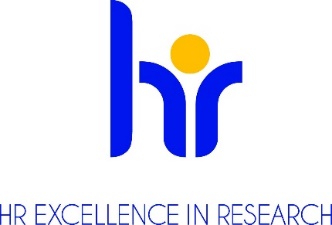 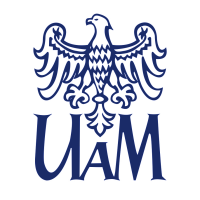 									Data: 29.09.2023r.INFORMACJA O WYNIKU KONKURSUKonkurs na stanowisko stypendysty studenta w projekcie SONATA BIS 8 UMO-2018/30/E/ST5/00032  został zakończony w dniu 29.09.2023r.Z uwagi na brak chętnych konkurs został nierozstrzygnięty.INFORMATION ON THE RESULT OF THE COMPETITIONThe competition for the position of student scholarship  in the SONATA BIS 8 project UMO-2018/30/E/ST5/00032 was closed on September 29, 2023.Due to the lack of applicants, the competition has been unresolved. 					Prof. dr hab. Artur Stefankiewicz					Przewodniczący komisji konkursowej					(Chairperson of the competition committee)WYDZIAŁ:Nazwa projektu:Numer umowy projektowej:ChemiiSONATA BIS 8 UMO-2018/30/E/ST5/00032  STANOWISKOStypendysta studentFACULTYin the project:number:ChemistrySONATA BIS 8UMO-2018/30/E/ST5/00032  POSTscholarship student